Ficha de candidatura a voluntário(a) 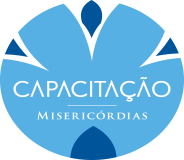 Outra. Qual? _______________________________________________________________Está disponível a partir de que data ___/___/____Data: ___/___/______O voluntário: _______________________________________________________________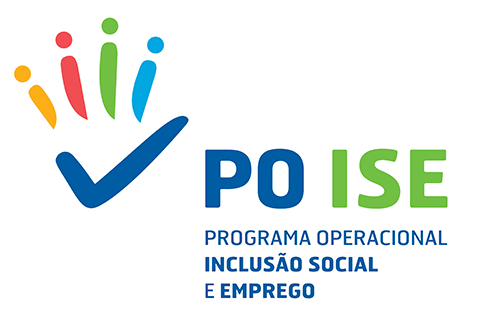 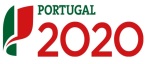 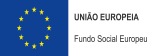 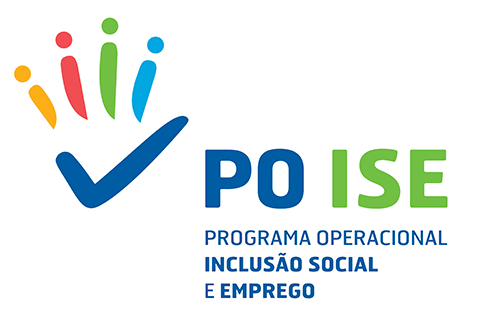 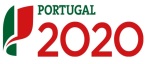 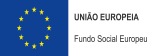 1. DADOS DE IDENTIFICAÇÃO DO VOLUNTÁRIONome:_____________________________________________________________  Data de Nascimento: ......./......../............  Tel./Tlm.: _______________________  E-Mail: _____________________________________________Morada: _______________________________________________________________________________________Código Postal: _________-______ Localidade: ____________________________Cartão de Cidadão N.º: __________________   Validade: ____/____./________  NIF: ____________________2. Habilitações Literárias (assinale com uma cruz):Sem estudos ___	                                                    1º ciclo (4º ano/classe)____2º ciclo (6º ano)___		                        3º ciclo (9º ano)____Ensino secundário (12º ano)____		          Ensino superior___Indique a área/curso:________________Profissão/ocupação: ______________________________________________________Outras competências ______________________________________________________________________________________________________________________________________3. MotivaçãoPorque pretende colaborar com a Misericórdia?___________________________________________________________________________________________________________________________________________________________________________________________________________________________________________________________________________Quais as são suas motivações para ser voluntário? ______________________________________________________________________________________________________________________________________________________________________________________________________________________________________________________________________________4. Áreas de interesse (escolha múltipla):Apoio AdministrativoApoio a actividades de lazer e tempos livresGrupos de Trabalho TemáticosRecuperação do património histórico e cultural e/ou áreas urbanasAssistência MédicaInformática:Atividades Desportivas Apoio e solidariedade socialEducação	Apoio a pessoas com problemas de saúde e/ou deficiênciaAtividades culturais e recreativasInformação/prevenção5. Disponibilidade para o voluntariado (escolha múltipla):ManhãTardeNoite2ª feira3º feira4ª feira5ª feira6ª feiraSábadoDomingo6. Experiência de VoluntariadoTem experiência anterior de voluntariado? Se sim, em qual função? ______________________________________________________________________________________-